DAFTAR PUSTAKAAkhir, T. (2016). Analisa Pengaruh laju Alir Fluida Terhadap Nilai Efektivitas Pada Alat Heat Exchanger.Aristya, E., & Putra, P. (2018). Alat Penukar Kalor Pipa Ganda Dengan Pengarah Beralur Helix. Jurnal Mekanikal, 9(1), 808–813.Burmawi, Mulyanef, & Saputra, A. P. (2021). Analisa Unjuk Kerja Dari Heat Exchanger Tipe Shell And Tube Menggunakan Air Sebagai Fluida Panas Dan Fluida Dingin. Menara Ilmu, 15(1), 1–8.Faradiba N. Apa yang Dimaksud dengan Pasteurisasi? KOMPAS.com. https://www.kompas.com/sains/read/2021/10/28/123200523/apa-yang dimaksud-dengan-pasteurisasi-File:Double-Pipe Heat Exchanger.png - Wikimedia Commons. Wikimedia.org. https://commons.wikimedia.org/wiki/File:DoublePipe_Heat_Exchanger.pnghttps://scholar.google.co.id/scholar?q=Fellow,+P.J.+(1992).+Food+Processing+Technology.+CRC+Press.+New+York&hl=id&as_sdt=0&as_vis=1&oi=scholartHolman JP. 1993. Perpindahan Kalor.Erlangga : Jakarta.https://www.facebook.com/Arveng-Consulting-1397115983869206. Basics of Shell & Tube Heat Exchangers - Arveng Training & Engineering. Arveng Training & Engineering. https://arvengtraining.com/en/basics-of-shell-tube-heat-exchangers/https://www.facebook.com/linquip. What is Double Pipe Heat Exchanger: Types. Working Principles | Linquip. Industrial Manufacturing Blog | linquip. https://www.linquip.com/blog/double-pipe-heat-exchangers/Husen, A., Akbar, T. M. I., & Cholis, N. (2020). Analisis Pengaruh Kecepatan Aliran Fluida Dingin. Bina Teknika, 16(Vc), 1–10.Mesin Pasteurizer Minuman Teh, Peralatan Pasteurisasi Susu UHT Tubular. Asepticbagfiller.com.http://indonesian.asepticbagfiller.com/sale-11043034-tea-drinks-pasteurizer-machine-uht-tubular-milk-pasteurization-equipment.htmlPasteurization. IDFA. https://www.idfa.org/pasteurizationPlate Heat Exchanger Construction» The Piping Engineering World. The Piping Engineering World. https://www.pipingengineer.org/plate-heat-exchangers-layout/plate-heat-exchanger-assembly/Robiyanyusra, Gani, U. A., & Taufiqurrahman, M. (2021). Analisis Efektivitas Laju Perpindahan Panas Alat Penukar Kalor Tipe Double Pipe. Jurnal Teknologi Rekayasa Teknik Mesin, 2(2), 97–104.Sarjana, P., Mesin, T., Teknik, F., & Ratulangi, U. S. (n.d.). 1) 1) 2) 3). 11, 35–48.Siagian, S. (2017). Analisa Efektivitas Alat Penukar Kalor Jenis Shell and Tube Hasil Perencanaan Mahasiswa Skala Laboratorium. Bina Teknika, 12(2), 211. https://doi.org/10.54378/bt.v12i2.75Syafi’i, M., Priangkoso, T., & Darmanto, D. (2020). Studi Ekperimental Dan Simulasi Pengaruh Sudut Double Segmental Baffle Dan Laju Aliran Massa Fluida Pada Heat Exchanger Type Shell and Tube Terhadap Perpindahan Panas. Jurnal Ilmiah Momentum, 16(1), 47–55. https://doi.org/10.36499/mim.v16i1.3354Tupamahu, C. S. E., & Narmo, C. (2021). Pengaruh Temperatur Fluida Panas Masuk Terhadap Karakteristik Penukar Panas Shell and Tube. Journal Teknik Mesin, Elektro, Informatika, Kelautan Dan Sains, 1(1), 9–16. https://doi.org/10.30598/metiks.2021.1.1.9-16Wijanarako, Y. (2017). Rancang Bangun dan Pengujian Heat Exchanger Cross Flow Unmixed, Non Finned Tube Four Pass, Untuk Mengeringkan Empon-empon dengan Variasi Mass Flow Rate.LAMPIRANLampiran 1 Pembuatan susunan pipa di dalam selongsong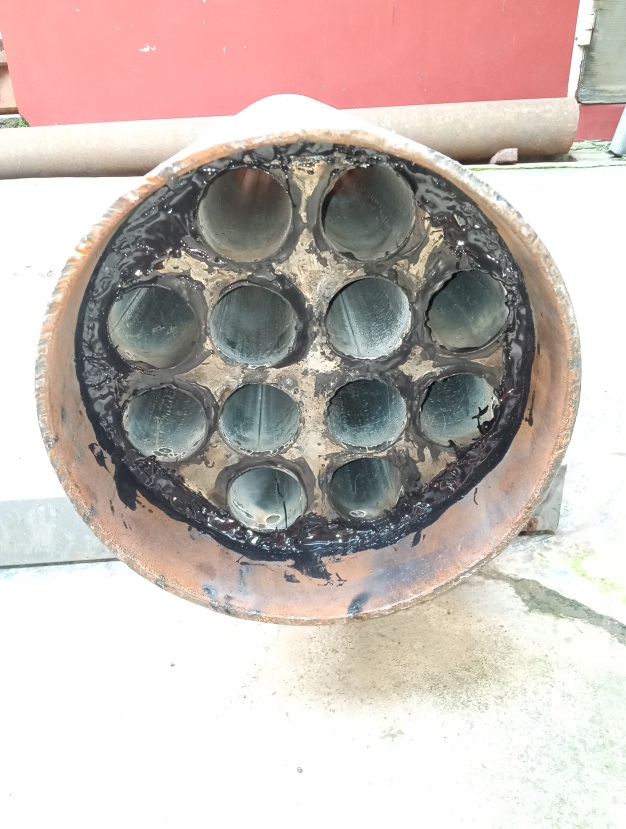 Lampiran 2 Pembuatan kerangka dan dudukan selongsong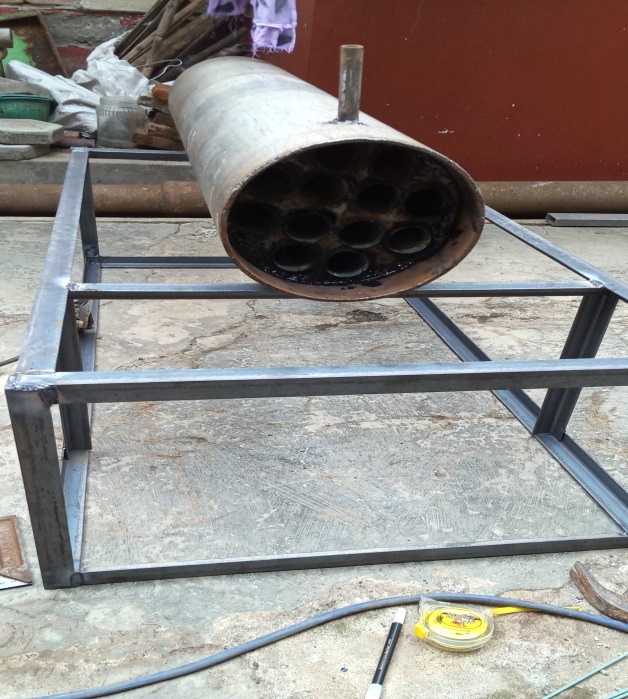 Lampiran 3 Alat penukar kalor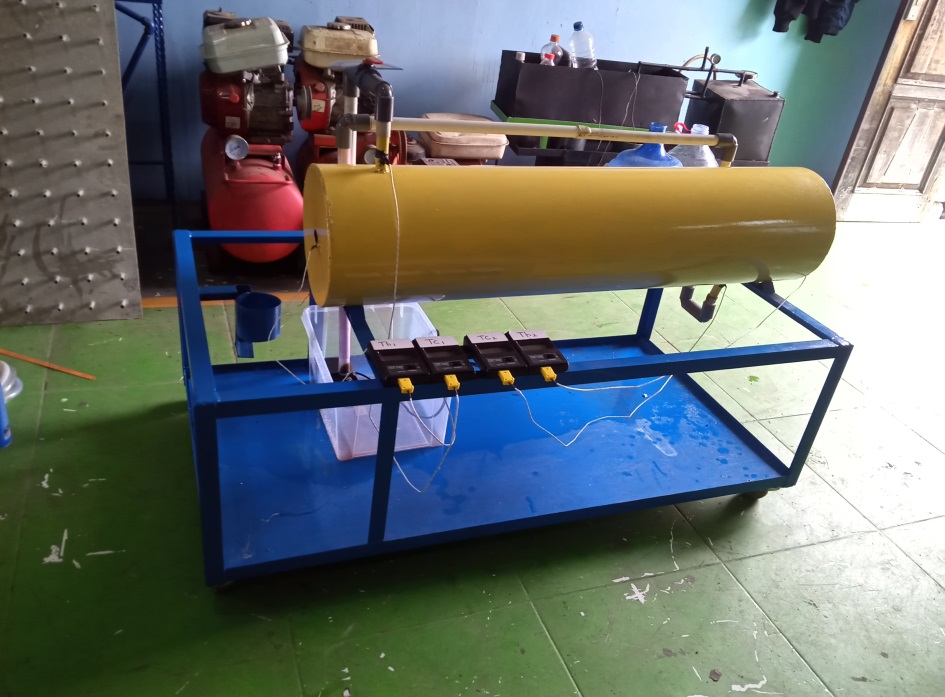 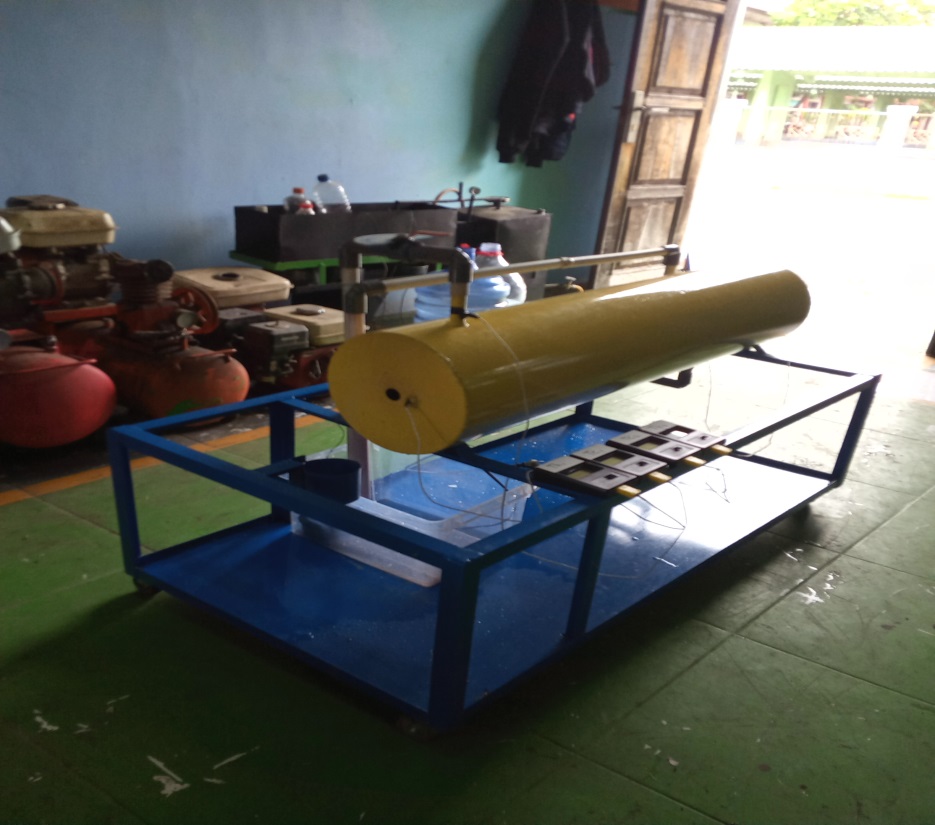 